Прикот Лариса НиколаевнаМБДОУ Мотыгинский детский сад "Белочка"                                       п.г.т. Мотыгино Учитель-логопедПедагогический проект «Моя малая Родина»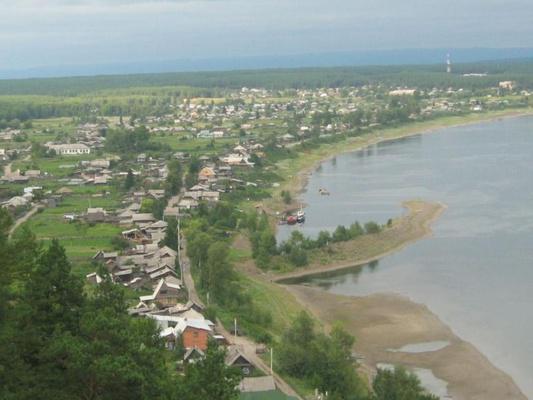 Актуальность. 
У современных детей , а особенно у детей речевых групп очень ограниченный словарный запас в общем.  В частности, незначительные представления об окружающем, о своей стране, регионе, городе, поселке, в котором они живут. Порой дети не могут назвать поселок, улицу, на которой они живут; назвать реку, на которой стоит поселок. Ничего не знают о достопримечательностях района. Т.е., с одной стороны, имеют место очень ограниченные представления дошкольников об окружающем, в т.ч. о своей малой Родине. С другой стороны, незнание и порой нежелание родителей расширить представления детей об окружающей действительности.Вид, тип проекта : Информационно- творческий, речевой; краткосрочный.Длительность: 2 недели.Цель: Создать условия для развития представлений у дошкольников об истории, культуре, традициях и природе нашего района;  повышения их речевой активности; повышения активности участия родителей в развитии своих детей.Задачи: - познакомить детей с историей нашего района, поселка; с достопримечательностями, инфраструктурой;- расширить знания о флоре и фауне нашего района;- познакомить дошкольников с творчеством местных поэтов и писателей;- активизировать общение, диалог между участниками проекта; т.о. активизировать речевую активность детей;- привлечь родителей к реализации данного проекта.Участники проекта:  дети речевой подготовительной группы (6-7 лет), родители, логопед, воспитатели.Место проведения:  МБДОУ д/с «Белочка», помещение подготовительной речевой группы; музыкальный зал.Ожидаемые результаты от реализации проекта:        - Повышение у детей интереса к истории нашего района, поселка.         - Расширение представлений о достопримечательностях, природе нашего района.         - Развитие связной речи; диалогической; повышение речевой активности дошкольников.         - Расширение  взаимодействия  дошкольного учреждения и  семьи.Предварительная работа с детьми:
- беседа с целью определения, насколько дети имеют представления о нашем поселке, районе;
- прогулки по улицам поселка детей с родителями, рассматривание зданий;
- рисование детьми на тему «Мой дом. Моя улица», с целью активизировать имеющиеся у дошкольников знания.Работа с родителями:- экспресс-опрос  родителей (в письменном виде) для определения, насколько значимым являются знания о нашей малой Родине, уделяется ли этой теме время в семье; 
- беседа логопеда с родителями о значимости проекта, определение (совместно) содержания проекта.- изготовление совместно с родителями настольной дидактической игры «Экскурсия до музея».Перспективное планирование работы по проекту( 1-я неделя)День первый
1. Просмотр с детьми презентации «Наш поселок», беседа по ней.2. Рисование на тему «Мой дом, моя улица»День второй1.Экскурсия в музей п. МотыгиноДень третий1. Логопедическое занятие «Животные наших лесов»День четвертый1. Посещение детской библиотеки: «Знакомство с творчеством поэтов и писателей нашего района». Прослушивание песен и стихов о реке Ангаре, о нашем районе.2. Разучивание стихов и песен о реке Ангаре, о нашем районе.День пятыйЛогопедическое занятие «Растительный мир нашего района»2. Изготовление детьми с родителями макетов улиц и дворов нашего поселка.(2-я неделя)День первый1. Экскурсия «Достопримечательности нашего поселка»2. Знакомство детей с настольной дидактической игрой «Экскурсия до музея».День второйИзготовление с детьми элементов лэпбука «Мотыгинский район»Разучивание народных игр, потешек.День третий1. Оформление выставки «Моя Родина»2. Изготовление детьми с родителями поделок на ярмаркуДень четвертый1. Выступление детей подготовительной группы перед детьми старших, средних групп (рассказывание стихов, потешек; исполнение песен; игры)2. Изготовление детьми с родителями угощений для ярмарки.День пятыйЯрмарка.Фотоотчет по проекту «Моя малая Родина»Экскурсия в музей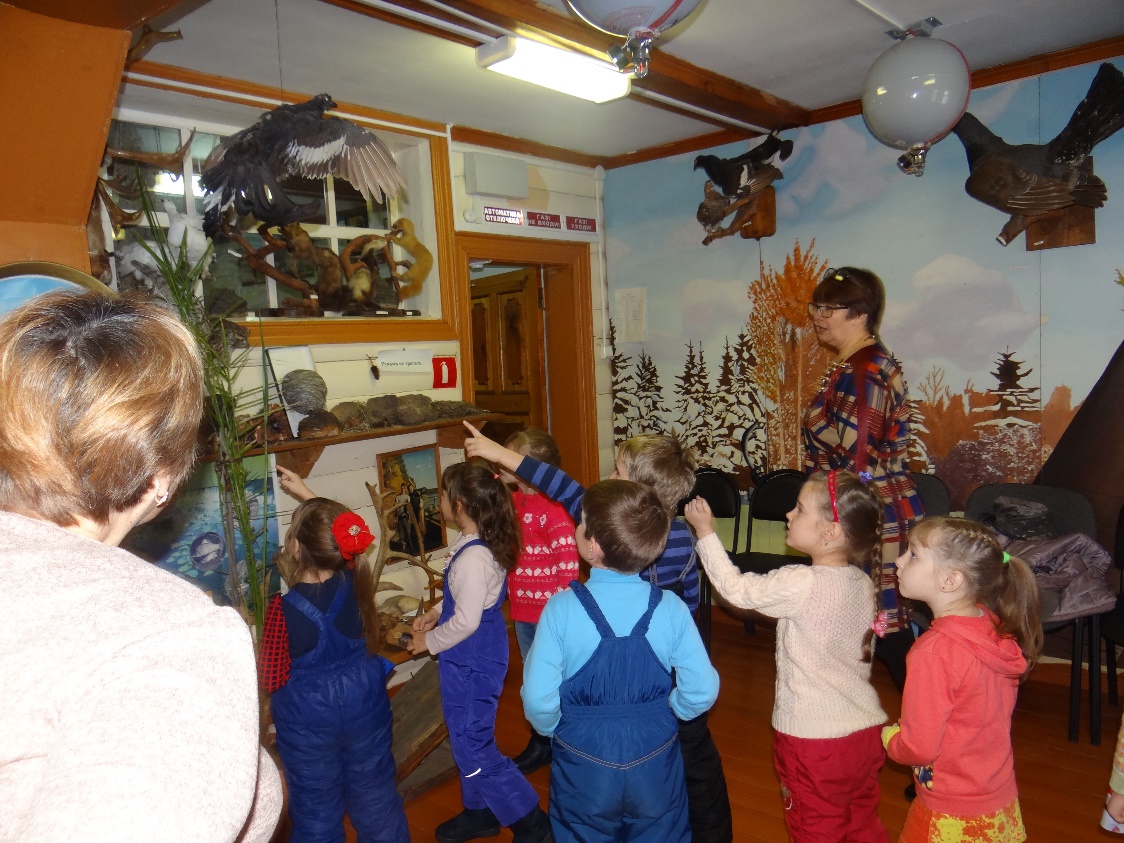 Рисование на тему «Мой дом, моя улица»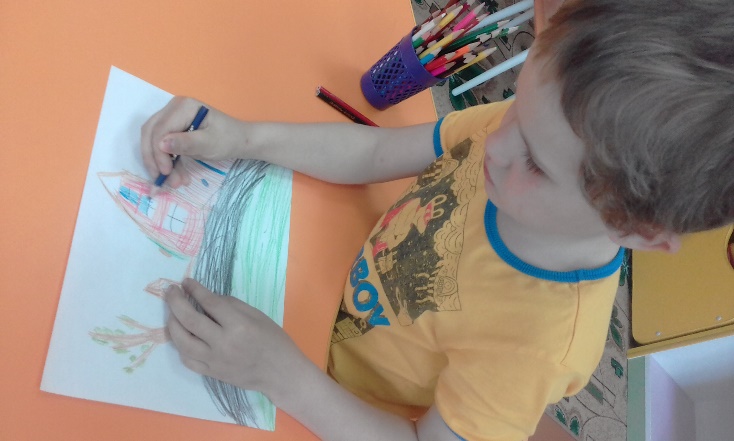 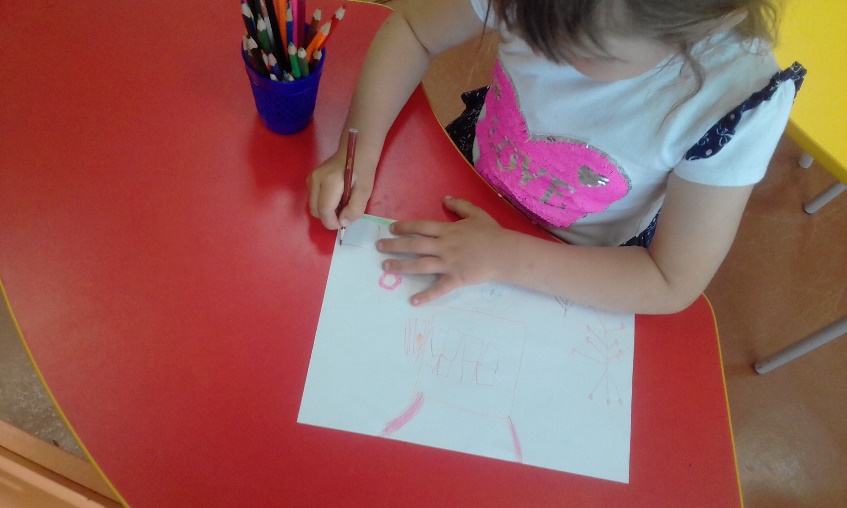 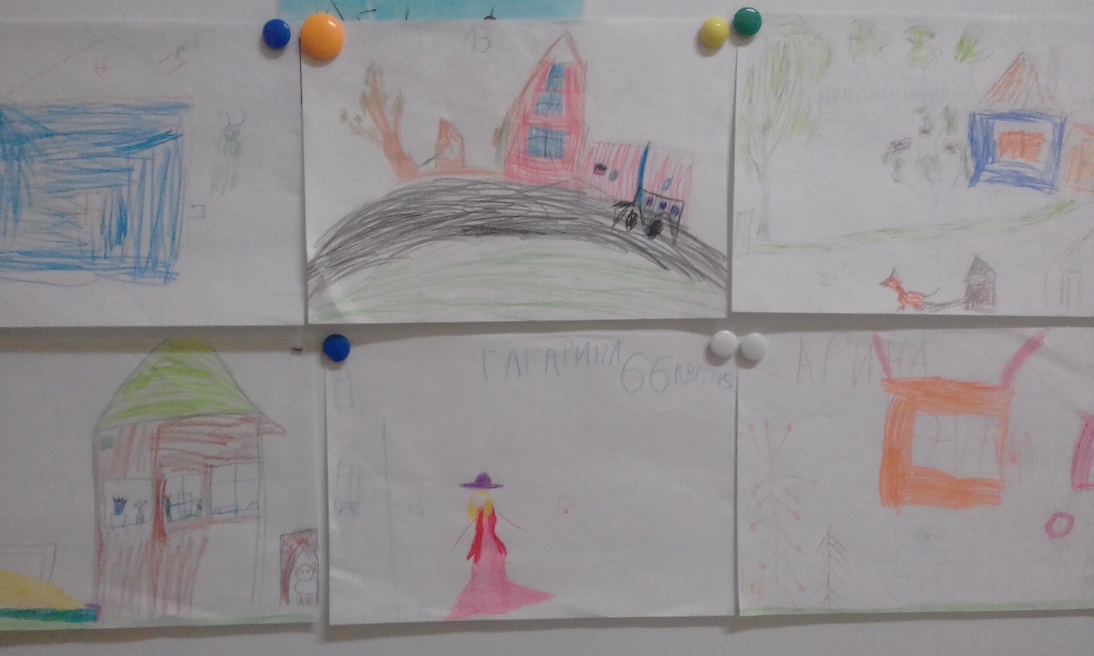 Посещение детской библиотеки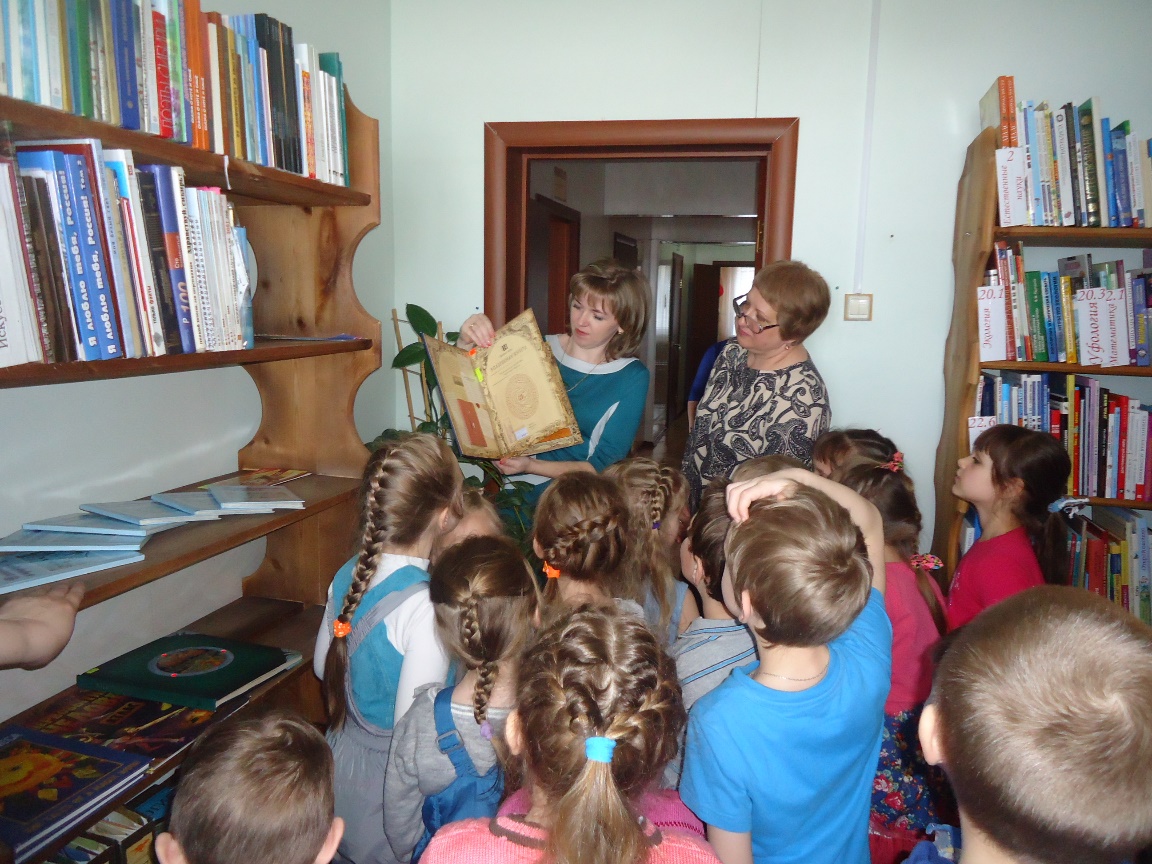 Лэпбук «Мотыгинский район»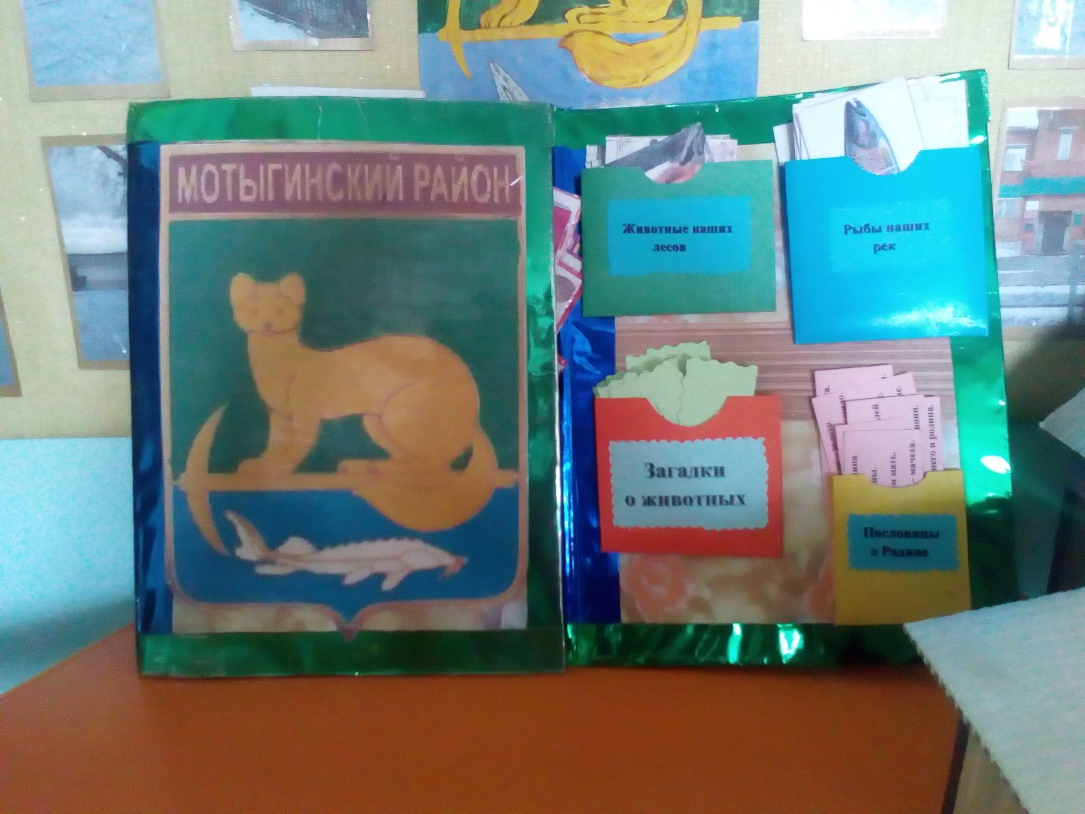 Настольная дидактическая игра «Экскурсия до музея»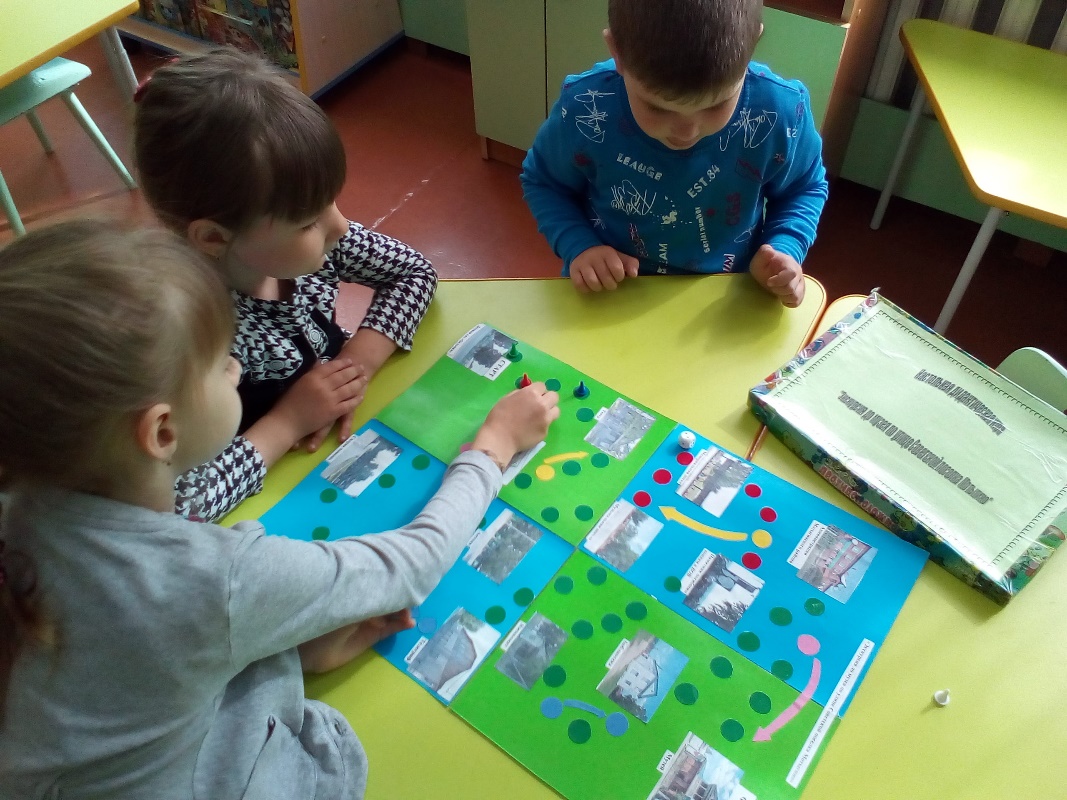 Выставка «Моя Родина»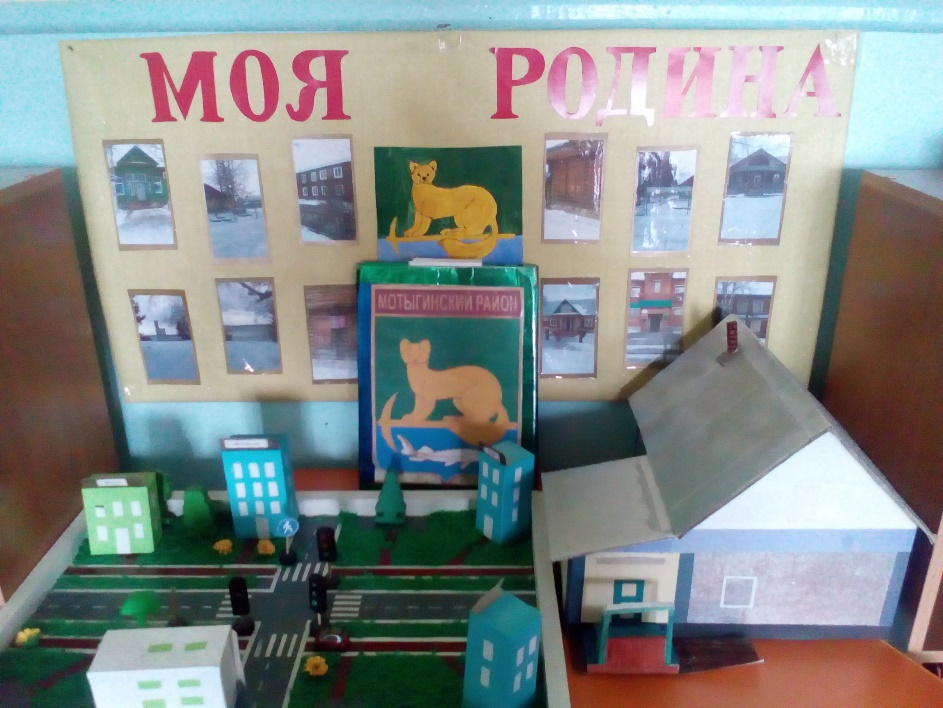 Выступление детей подготовительной группы перед детьми старших и средних групп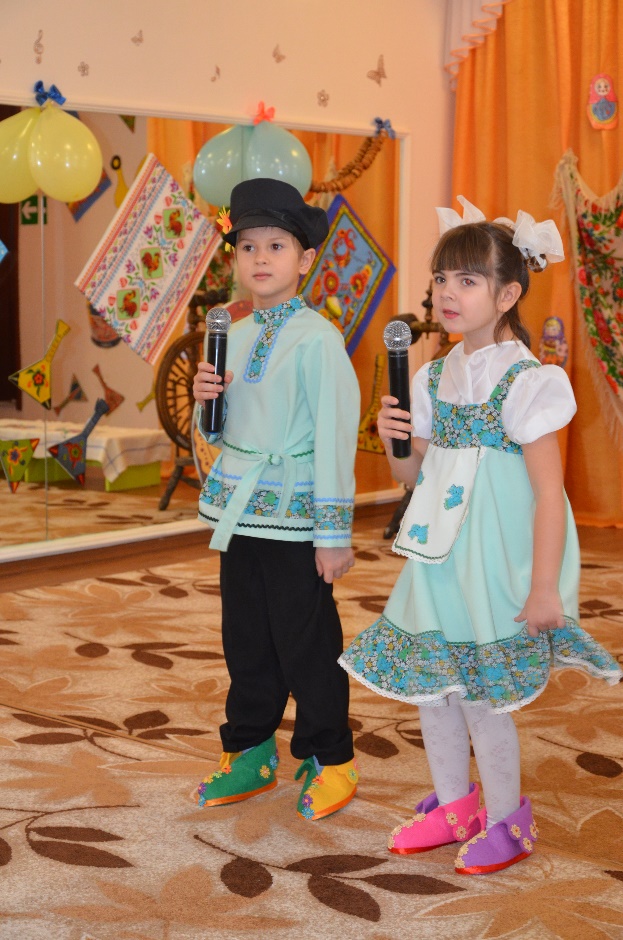 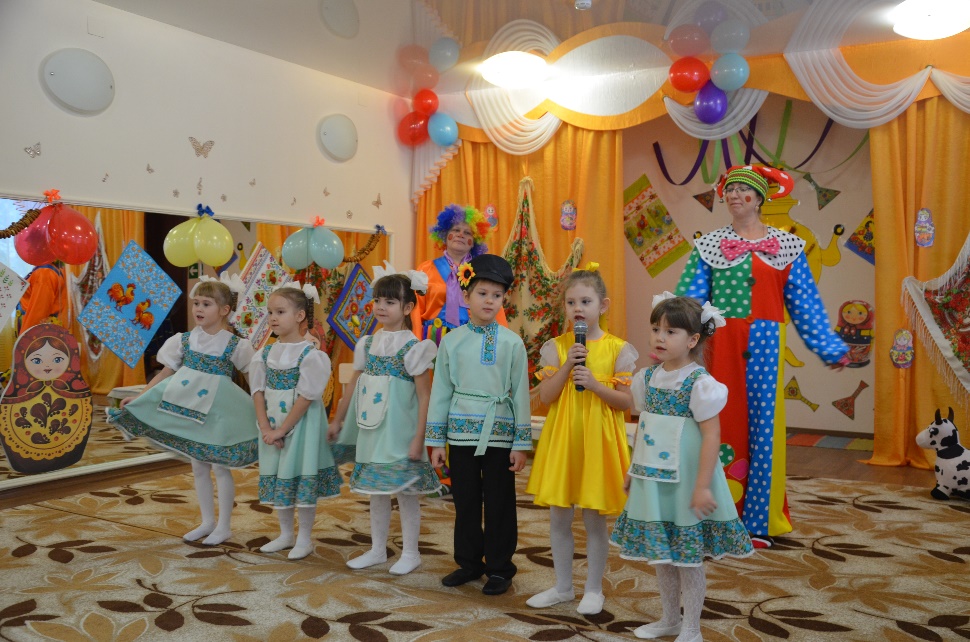 Ярмарка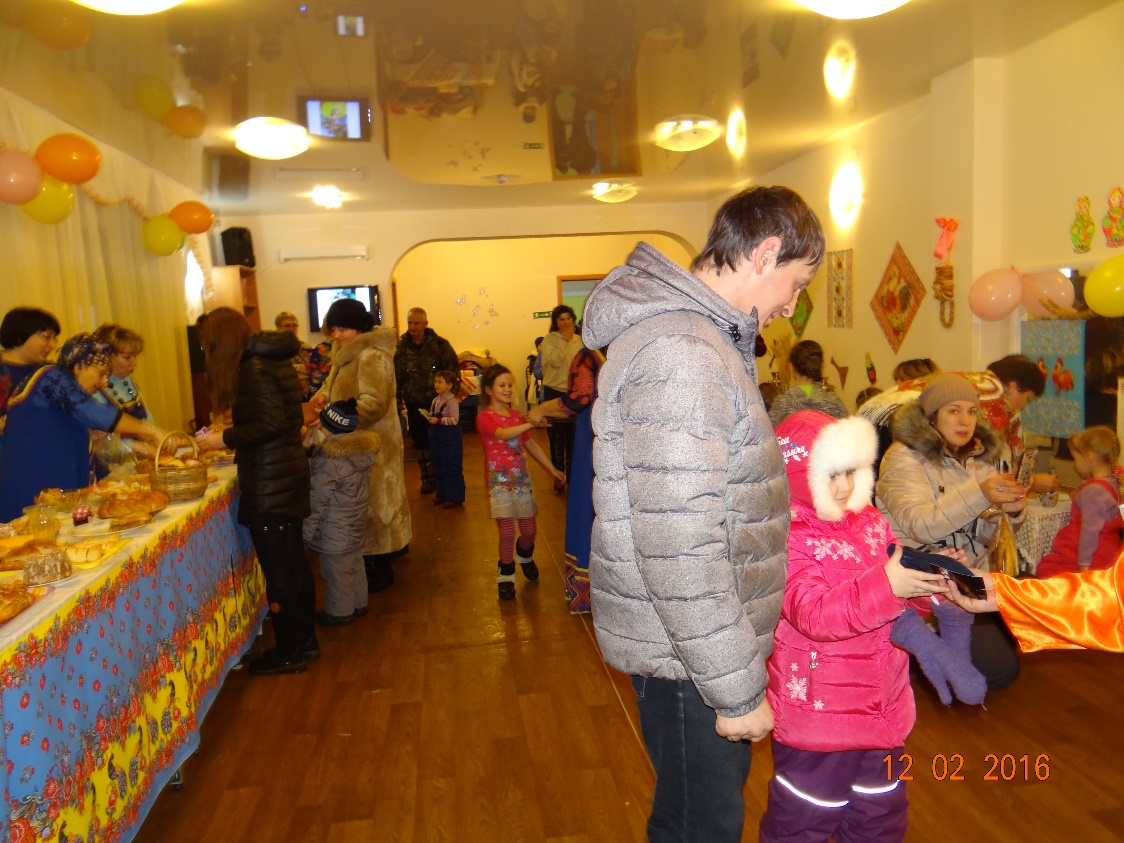 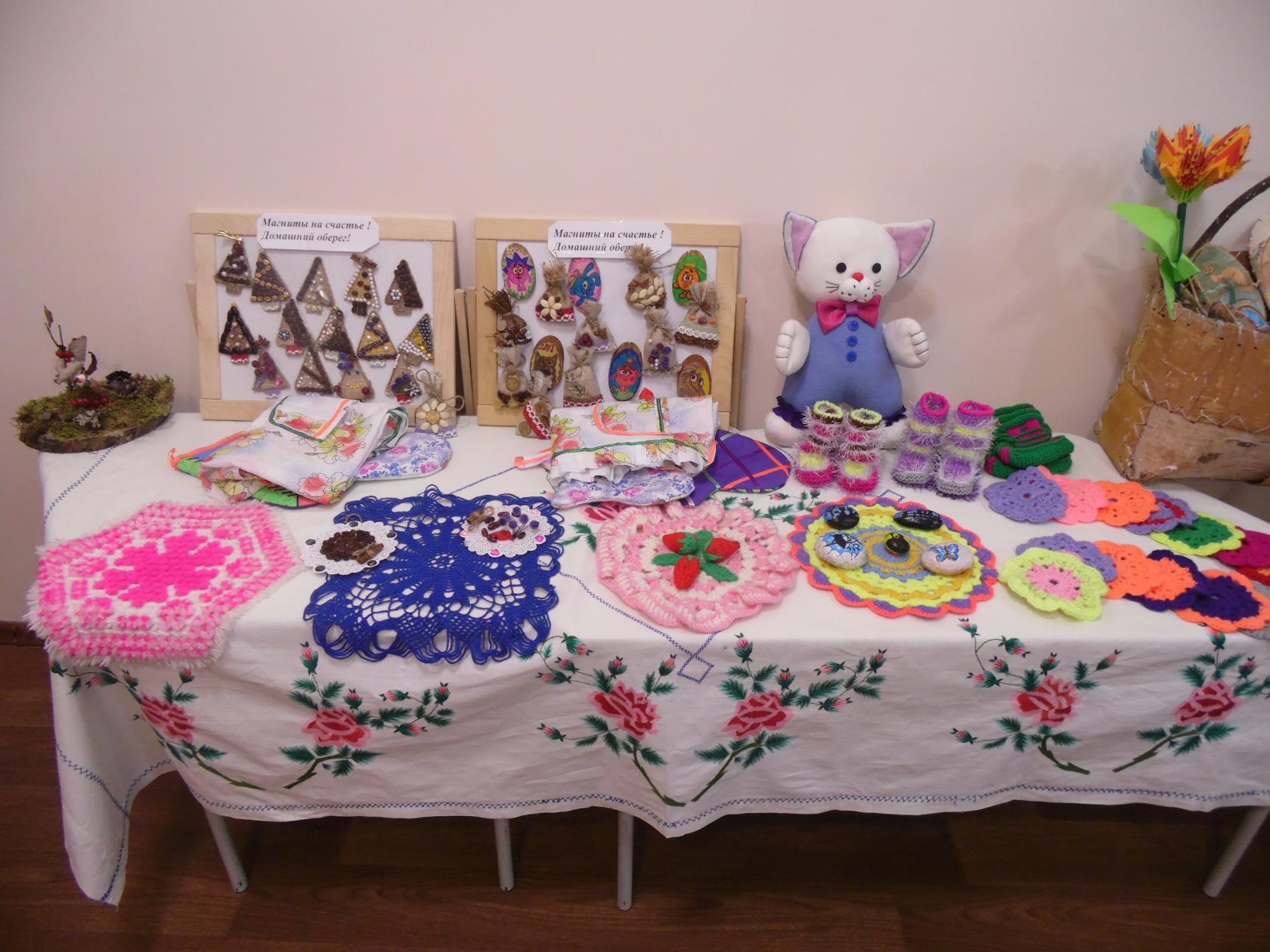 